Senlis Senlis est une commune française, sous-préfecture du département de l'Oise, en région Picardie. Elle se situe sur la Nonette, entre les forêts de Chantilly et d'Ermenonville au sud, et d'Halatte au nord, à quarante kilomètres au nord de Paris. Ses habitants sont appelés Senlisiens et Senlisiennes1.De fondation antique, séjour royal durant le Moyen Âge, la cité conserve de sa longue histoire un riche patrimoine et possède plusieurs musées. La vieille ville est constituée d'un ensemble de maisons et ruelles anciennes ceintes de remparts gallo-romains et médiévaux, autour d'une cathédrale gothique. L'ensemble a été préservé par la création en 1962 d'un secteur sauvegardé de quarante-deux hectares. Depuis, la municipalité et les habitants mettent en valeur le patrimoine par la restauration des monuments et de l'habitat ancien et l'organisation de manifestations culturelles, tout en développant une activité économique tertiaire à proximité de l'autoroute du Nord (A1). Senlis fait partie du parc naturel régional Oise-Pays de France.Toponymie La plus ancienne attestation du nom de la ville antique est civitas Sulbanectium : la « cité des Sylvanectes », le peuple celte à l'origine de la cité et dont le nom est issu probablement du gaulois selvanos « possession, propriété », puis « troupeau »2 qui s'est confondu plus tard avec le latin silvanus « de la forêt », suivi du suffixe celtique -ecti. La cité est ensuite mentionnée au cours du IIe siècle3 sous le nom d'Augustomagus Silvanectum, le « marché d'Auguste des Sylvanectes ». La désignation Augustomagus disparaît à la fin du IVe siècle. Au Ve siècle, on trouve Civitas Silvanectum, ou encore de Silvanectis. Au cours du VIe siècle, le nom évolue phonétiquement en Sinletis, au VIIIe siècle, Selnectensis, forme semi-savante et devient ensuite Seenlys au XIe siècle, et est enfin attesté sous la forme moderne Senlis dès le XIIe siècle4.Géographie Description La ville de Senlis est située à 42 km de Paris, 44 km de Beauvais, 79 km d'Amiens5. C'est le centre d'une petite agglomération au sens de l'INSEE, à la fois unité urbaine et aire urbaine avec la commune voisine de Chamant6 comptant ainsi 17 381 habitants7.Senlis se situe à l'extrémité occidentale de la région géographique du Valois, mais en tant que ville royale et affranchie, n'entrait pas dans le duché de Valois8. Entourée de plaines fertiles riches en limon, elle offre un large paysage de grande culture céréalière. Elle se trouve au carrefour des forêts d'Ermenonville, d'Halatte et de Chantilly qui constituent un ensemble forestier d'environ 120 km2.Avec une superficie de 24,05 km2, Senlis est la septième commune la plus étendue parmi les 693 communes de l'Oise9. Le point le plus haut de la commune (140 m) se trouve au cœur de la forêt d'Halatte, au poteau du Mont Alta, sur la limite avec la commune d'Aumont-en-Halatte, et le point le plus bas (47 m) se trouve sur les bords de la Nonette, à l'ouest de la ville.Le territoire communal de Senlis se développe surtout dans le sens nord-sud et ne présente pas une forme homogène : Il se compose de la ville avec ses faubourgs, qui s'étend jusqu'aux limites communales à l'est et à l'ouest ; de plaines agricoles et d'environ 3 km2 des forêts de Pontarmé (composante de la forêt de Chantilly) et d'Ermenonville, au sud ; ainsi que de nombreuses parcelles de la forêt d'Halatte au nord : ce secteur est pratiquement coupé du reste à la lisière de la forêt, où le territoire se rétrécit jusqu'à une extension est-ouest minimale de 1,05 km seulement.La plus grande extension du nord au sud est de 9,5 km environ L'extension maximale est-ouest du territoire est de 5,56 km. Communes limitrophes la commune d'Ognon et plus particulièrement son temple gallo-romain de la forêt d'Halatte est proche de moins d'un kilomètre.Géologie Le site originel de la ville est un éperon de plateau culminant à 78 m au niveau de la place de la cathédrale. Cet éperon domine de plus de 25 m les vallées de l'Aunette et la Nonette qui se rejoignent en limite Ouest de la commune. Les fonds de ces deux petites rivières qui délimitent le centre-ville vers le sud et vers le nord sont remplis d'alluvions modernes et partiellement de tourbes formées au Néolithique, résultant de marais d'origine ancienne et des mouvements néotectoniques. L'épaisseur de la couche de tourbe est de dix mètres à Senlis, et celle des alluvions autour de huit mètres.Géologiquement, la région est occupée par un vaste plateau calcaire du Lutétien recouvert de limon en majeure partie, et de lœss dans les glacis agricoles du Valois, comme à l'est du territoire communal de Senlis. Le plateau calcaire monte en pente douce vers le nord. Sur le plateau légèrement surélevé de la butte-témoin qu'est le Mont Alta (140,5 m) dans la forêt d'Halatte, le calcaire remonte presque jusqu'à la surface.Les parties nord et sud de la commune occupée par les forêts sont couvertes de sables d'Auvers (Bartonien inférieur ou Auversien) qui lui donne un aspect dunaire aux endroits où la végétation est absente. Tandis que les sables d'Auvers et les sables et grès de Beauchamp dominent les forêts de Chantilly et d'd'Ermenonville, ils sont moins présents en forêt d'Halatte où ils se concentrent sur les flancs des buttes-témoins (Mont Alta, butte de Saint-Christophe et Mont Pagnotte).Toutefois, la partie de la forêt d'Halatte qui se trouve sur le territoire communal de Senlis est entièrement couvert de sables auversiens (à l'exception du plateau du Mont Alta et de l'extrémité nord, au-delà de la route de la Belle-Croix). Plus particulièrement, les sables d'Auvers se trouvent dans les plaines de faible altitude, et les sables de Beauchamp sur les flancs des collines11.Hydrographie Le site historique de la ville domine la vallée de la Nonette : c'est une rivière longue de 41 km prenant sa source à Nanteuil-le-Haudouin et se jetant dans l'Oise à Gouvieux. Au nord de ce site, passe un affluent de la Nonette, l'Aunette qui, longue de 14 km, prend sa source à Rully et se jette dans la Nonette à l'ouest de la commune.Les deux petites rivières traversent des prés humides à de nombreux endroits, dont le petit marais de la Bigüe entre le faubourg Saint-Étienne et le hameau de Villemétrie, arrosé par la Nonette. la Nonette a été dérivée au Moyen Âge, pour passer devant les remparts de la ville et entrer dans la stratégie défensive. Avec les zones humides des fonds des petites rivières et ruisseaux, contraste la pauvreté en eau des forêts au nord et au sud de SenlisL'approvisionnement en eau potable était problématique à Senlis avant l'adduction de l'eau courante. La Nonette et l'Aunette fournissaient une eau parfois calcaire et séléniteuse qui pouvait incommoder des personnes à l'estomac fragile, mais qui était généralement d'une assez bonne qualité. Dans la ville, il n'y avait qu'un seul puits à livrer une eau de la même qualité, sur la place Notre-Dame. L'eau des autres puits était trop séléniteuse, impropre à la consommation, incapable de faire cuire les légumes ou de dissoudre le savon. De ce fait, la plupart des habitants buvaient l'eau de la Nonette, ce qui n'était pas sans risques sanitaires12, comme l'on y lavait également le linge.Climat Senlis connaît un climat océanique dégradé. L'influence de l'agglomération parisienne sur les températures peut être considérée comme nulle à cette distance de la capitaleLa saison où il pleut le plus est l'automne (septembre à novembre) avec 183 mm, et la saison avec le moins de pluie est le printemps (mars à mai) avec 165 mm au total. Le nombre moyen des jours avec précipitations supérieures à un millimètre est de 124 par an.Risques et catastrophes naturels Si la commune a un très faible risque sismique, elle est exposée à d'autres risques : les ruissellements ou autrement dit, des coulées de boue, pouvant déboucher sur des mouvements de terrain, ainsi que les effondrements de cavités souterraines14. Selon l'inventaire des mouvements de terrain et cavités de l'arrondissement de Senlis, 20 % des 465 phénomènes et cavités recensés concernent directement la commune de Senlis .La densité de cavités souterraines étant de 3,28 par kilomètre carré. Il s'agit surtout de puits, caves et carrières souterraines, remontant en grande partie au Moyen Âge et étant connus par la recherche archéologique. Morphologie urbaine Comme la plupart des villes ayant eu une importance considérable sous l'Ancien Régime, Senlis présente des faubourgs d'origine ancien, datant au moins du XIIIe siècle. Ils sont au nombre de quatre, dont les plus importants sont les faubourgs Saint-Martin17,g 1 au sud, le long de la route de Paris qui lui donna son impulsion, et le faubourg Villevert18,g 2 au nord, qui s'apparente à un hameau rural. Deux autres faubourgs sont ceux des Fontaines des Reines19, dans la vallée de la Nonette à l'ouest, aujourd'hui devenu le faubourg des Arènes, et Saint-Étienne20 devant la porte de Meaux au sud-est, aussi connu comme la Bigüe. S'y ajoute un hameau marqué par la présence de plusieurs grandes demeures, Villemétrie (mentionnée dès 1222g 3), au sud-est également, près de l'abbaye de la Victoire.Les faubourgs Saint-Martin et des Arènes ont connu une expansion considérable, le premier dans la première moitié du XXe siècle et le second dans la période de l'après-guerre. Les autres faubourgs se sont agrandis de quelques pavillons particuliers, mais conservent un caractère semi-rural. Villemétrie ne consiste que d'habitations anciennes. Deux autres grands quartiers sont nés dans la deuxième moitié du XXe siècle, Bon Secours et Brichebay. Ces deux quartiers ainsi que le faubourg des Arènes avec le Val d'Aunette comportent de grands ensembles d'immeubles de logements collectifs, bien que le pavillonnaire reste dominant dans les extensions urbaines de Senlis.Grâce aux larges promenades plantées aménagées au XVIIIe siècle sur l'emplacement des remparts médiévaux au nord du centre-ville ancien, et grâce au fond humide de la vallée de la Nonette au sud, la vieille ville se démarque encore bien des quartiers plus récents avec lesquels elle ne forme pas une masse diffuse comme c'est le cas dans nombre d'autres villes. Au contraire, les zones vertes intermédiaires mettent en valeur la physionomie extérieure du centre historique, et quand on s'en approche à pied, depuis l'extérieur des remparts des Otages ou Bellevue, la vue sur la ville qui s'offre doit être proche de son aspect voici plusieurs siècles.Le centre ancien de Senlis a une circonférence de 2 600 m environ, avec une extension maximale est-ouest de 1 000 m et nord-sud de 700 m. Ce périmètre, marqué par les remparts et les boulevards extérieurs (cours Thoré-Montmorency, boulevard Pasteur et boulevard du Montauban) n'a pas été dépassé par l'urbanisation jusqu'à la fin du XIXe siècle, à l'exception des faubourgs déjà mentionnés. La rue de la République percée dans les années 1750 sépare une partie du centre historique du reste ; il s'agit du quartier Saint-Vincent qui représente environ 30 % de la surface globale de la vieille ville. Tout au long de cet axe de circulation, la bataille de Senlis (1914) a détruit de nombreuses maisons. La partie principale du centre ancien englobe le cœur gallo-romain de Senlis, au nord ; ici, la concentration de monuments historiques est la plus grande autour de la cathédrale. Il reste à remarquer que l'arrivée du chemin de fer n'a pas entraîné la création de nouveaux quartiers urbains à la Belle Époque, hormis quelques constructions le long des voies existantes ; c'est surtout dans les rues commerçantes du centre et dans le faubourg Saint-Martin que l'on trouve des édifices de cette époque.Voies de communication Routes Localisée à quarante kilomètres au nord de Paris, la ville se situe au kilomètre 33 de l'ancienne Route nationale 17. Cette route est en fait l'ancienne route royale menant de Paris à Lille, dont le tracé actuel à travers Senlis date des années 1750. Elle traversait initialement le centre ancien gallo-romain par la rue Vieille de Paris, la rue du Châtel et la rue de Villevert.Senlis se situe près de l'autoroute A1 reliant Paris à Lille. Le tronçon Senlis-Le Bourget est inauguré le 30 décembre 1964. Un an plus tard, l'autoroute est prolongée jusqu'à Roye puis jusqu'à Lille en 1966 Le siège régional de la Société des autoroutes du Nord et de l'Est de la France et un district chargé de l'entretien de l'autoroute entre Roissy-en-France et le nord de Compiègne y sont aussi installés. L'autoroute employait ainsi 1 100 personnes dans la commune en 2005, ce qui en faisait le plus gros employeur de la ville23. Senlis se situe à 30 minutes de la Porte de la Chapelle et à 1 h 40 de Lille en voiture.Carrefour routier d'envergure dès l'antiquité24, Senlis est traversé par d'autres routes importantes.Histoire Préhistoire La préhistoire a laissé des vestiges sur le territoire communal de Senlis, des outils en pierre, des enceintes circulaires en forêt d'Halatte et les menhirs des Indrolles, découvertes par Amédée Margry en été 1869. Non loin de la route du Chêne à l'Image se trouve un autre roche, la Pierre qui Corne percée de nombreux trous, qui pourrait être un menhir. À Chamant, existait une allée couverte disparue de nos jours26.Antiquité et haut Moyen Âge Les origines de Senlis en tant que ville remontent apparemment au IIe siècle27 avant notre ère quand une tribu celte, les Sylvanectes, réside dans les environs, sans que l'on sache s'ils possédaient un oppidum 28.Vraisemblablement une fondation romaine, la ville est appelée Augustomagus, le marché d'Auguste, et l'on y a trouvé les traces de temples, de domus et d'un édifice de spectacles antiques, les Arènes29, Seules les arènes ont survécu. Au IIIe siècle ou IVe siècle, Augustomagus s'entoure d'une muraille épaisse de quatre mètres et haute de sept à huit mètres, dotée de vingt-huit tours, pour faire face aux invasions barbares. La superficie enclose est de 6,38 ha30, mais la ville s'étend bien au-delà de cette enceinte, comme le démontre, par exemple, l'emplacement des Arènes et le réseau orthogonal de certaines rues. A la fin du IVe siècle, saint Rieul évangélise la contrée et devient le premier évêque de Senlis. Avec le traité d'Andelot en 587, Senlis est partagé entre Gontran Ier roi de Burgondie et son neveu Childebert II roi d'Austrasie, ce dernier gardant les deux tiers.Moyen Âge central La première mention d'un comté de Senlis date de 823. Plusieurs indices montrent que le château royal existe au plus tard vers le milieu du IXe siècle : en 854, le trésor royal se trouve à Senlis, et Charles le Chauve a daté de nombreuses chartes de Senlisd 1,g 4,c 1.Le comte Bernard de Senlis n'ayant pas d'héritier, la ville entre dans les possessions d'Hugues Capet au plus tard en 981, où il aurait été élu roi par ses barons en 987 avant d'être sacré à Noyon. La construction de la première cathédrale de Senlis commence à la fin du Xe siècleg 5,31,a 1. Sous les Capétiens, Senlis est une ville royale, demeure des rois de France, d’Hugues Capet à Charles X.Au XIe siècle, Senlis semble être une ville d'une certaine importance, avec son château royal, le siège d'un diocèse, une cathédrale, au moins trois autres églises paroissiales, trois abbayes, dont Saint-Vincent refondée en 1065 par Anne de Kiev. La cathédrale Notre-Dame de Senlis nait à partir de 1154 sous l'impulsion du roi Louis VIId 2,g 6,c 2. En 1170, l'ordre de Saint-Jean de Jérusalem établit une commanderie, un hôpital et une église à Senlis. Cet ordre était un gros propriétaire immobilier dans la ville, avec jusqu'à cent-trente maisons dans son actif, qui en partie existent toujoursg 7,32.Une charte communale est accordée à la ville en 1173 par le roi Louis VII, affranchissant les habitants de la ville et les soumettant à la justice de cette dernière, qui n'a plus de comptes à rendre qu'au roi directement. L'inconvénient est les redevances envers les différents seigneurs locaux dont la municipalité doit désormais s'acquitter afin qu'ils renoncent à leurs droits et respectent la charte. Le statut avantageux des habitants fait que des personnes venues d'ailleurs viennent s'y installer. Les affaires de la ville sont réglées par le maire et les magistrats municipaux ; la confirmation du roi n'est requise que dans des rares cas. Les maires de Senlis sont par ailleurs connus depuis 1184 en continu33. Sous Philippe-Auguste, la construction d'une nouvelle enceinte est entamée, entourant les principaux quartiers de la ville à son achèvement en 1287d 3,e 1. En 1232, la chapelle Saint-Étienne est érigée en paroisse, et la ville en compte désormais huitd 4,g 8. Comme symbole de sa liberté, Senlis dispose d'un beffroi, construction mince et élancée, haute de vingt-six mètres, implantée à l'angle de la place de la Halle avec la rue Saint-Jean (démolie en 1802)d 5,34.Senlis connaît son apogée aux XIIe et XIIIe siècles. Elle vit du commerce de la laine, du cuir et de la fourrure. Une comparaison des plans de Senlis et de Paris au XIIIe siècle suggère que Senlis est alors plus grande que la capitale35. Plusieurs halles spécialisées témoignent d'une intense activité marchande. Les moulins à eau se multiplient sur la Nonette, avec une dizaine de l'abbaye de la Victoire jusqu'à Saint-Nicolas-d'Acyf 1,36. La viticulture se développe, le sol sablonneux autour de la ville lui étant jugé favorable. Il paraît même que cette culture était la plus importante dans les environs immédiats de Senlise 2,g 9. Vers 1265, le bailliage de Senlis est créé, son territoire très vaste recouvre le Beauvaisis et le Vexin français37.Dès la fin du XIIe siècle, la situation financière de la commune devient préoccupante, avec des charges trop importantes, mais aussi des malversations récurrentes38, et en 1319, la commune criblée de dettes est supprimée sur la demande de la majorité des habitants. Des attournés remplacent le maire, officiant sous l'autorité du bailli, mais élus annuellement par les habitants en assemblée générale. Dans les faits, fort peu de choses changent, sauf que la ville ne s'autogouverne plus que grâce à la tolérance du bailli qui ne veut pas s'occuper directement des affaires de la ville39.Bas Moyen Âge Senlis se transforme de plus en plus d'une ville commerçante vers une agglomération d'établissements religieux, le nombre de monastères atteignant  six, sans compter les hôpitaux et les chapitres. Ces établissements occupent beaucoup de place (plus de 30 % de la superficie de la ville à la fin du XVIIe siècle) et rachètent des maisons de particuliers pour s'agrandire 3.La Guerre de Cent Ans commence à se ressentir à Senlis avec la grande Jacquerie, et la ville est attaquée par les nobles le 11 juin 1358, mais les habitants se défendent avec succès40,c 3.En septembre 1417, Senlis rejoint le camp du   duc de Bourgogne, Jean sans Peur,. Fin 1417, les bourguignons prennent aisément possession de Senlis. L'année suivante, le roi Charles VI confie à Bernard VII d'Armagnac la mission de reconquérir la ville rebelle. Senlis est assiégé fin avril 1418 et accepte une reddition moyennant la livraison de six otages volontaires à l'armée attaquante. Mais le secours arrive à la dernière minute. En colère, d'Armagnac fait décapiter quatre otages, et les Bourguignons font de même avec vingt soldats des Armagnacs. Les armées se retirent. Les capitaines des Bourguignons rejoignent le camp du roi, clamant que s'ils ont combattu les Armagnacs, ils seraient toujours fidèles au roi ; tournant donc le dos à leur ancien chef Jean sans Peur qui de toute façon n'était pas présent lors des combats41.Ainsi, la paix peut s'installer à Senlis, toute relative, car autour de la ville, les troubles continuent. Pour fuir les impôts prélevés afin de financer sa reconstruction, de nombreux citoyens s'installent ailleurs. L'économie est ruinée, et les champs ne sont plus labourés. Début 1425, Senlis est rançonné par les Anglais42. Du 14 au 15 août 1429, la bataille de Montépilloy a lieu dans les environs43. La trêve entre Charles VII et le duc de Bourgogne, Philippe le Bon, est signée en 1431 lors d'états généraux convoqués à Senlisc 4.En 1493, le roi Charles VIII, fils de Louis XI, signe le traité de Senlis avec le duc de Bourgogne Maximilien d'Autriche44.Époque moderne jusqu'à la Révolution Au XVIe siècle, Senlis assure un rôle judiciaire important, accueillant plusieurs juridictions, bailliage, élection, grenier à sel ou eaux et forêts45. Mais en 1582, la création du bailliage et présidial de Beauvais, puis les Guerres de Religion donnent un nouveau coup d'arrêt à son redressement. Les épidémies de peste à répétition - en 1564, 1580, 1582, 1583, 1584 et 1585 - mettent la ville à l'épreuve ; pendant le Moyen Âge, il n'y avait eu qu'une seule épidémie, en 1334 - 38e 4,46. C'est en commençant par Senlis que Henri IV parvient progressivement à rallier la plupart des villes derrière lui, à plus forte raison depuis son abjuration du protestantisme le 25 juillet 1593, Durant trois siècles, jusqu'au dernier quart du XIXe siècle, Senlis subit un lent déclin, perdant son rayonnement économique et une part de sa population. Les derniers états généraux avant ceux de 1789 ont lieu à Senlis le 21 juillet 161449. Les épidémies de peste avec leur influence néfaste sur le développement se poursuivent depuis 1564 jusqu'à la fin du XVIIe siècle et éclatent en 1624-26, 1629-30 ainsi qu'en 1694 et 1695. Le mal ne peut être endigué que par des mesures de quarantaine strictes et par des interdictions de se rendre à des villes où la peste sévit. Hormis ces taches d'ombre, les XVIIe et XVIIIe siècles sont une longue période de tranquillité et de paix, et jusqu'à la Révolution, aucun événement d'envergure ne se produit50,e 5.À partir de 1753, la rue Royale (l'actuelle rue de la République) est percée dans le cadre de la rectification de la route de Flandre51. C'est le début du démantèlement des fortifications, car les brèches ouvertes dans l'enceinte par la nouvelle route ne sont pas refermées. La porte Saint-Rieul est également démolie, et les esplanades du futur cours Thoré-Montmorency sont aménagées comme promenades pour les habitants53. Des XVIIe et XVIIIe siècles, la ville a hérité un certain nombre d'hôtels particuliers, mais avec l'exception de la rue Royale, aucun aménagement urbain d'envergure n'est entrepris.Le nombre d'habitants stagne autour des 4 672 recensés en 176554. Même si Senlis n'est plus une ville importante à la fin de l'Ancien Régime, elle est décrite comme très propre, avec des vastes maisons, presque toutes dotées d'un jardin. L'aisance y serait générale, on y mangerait des aliments d'une bonne qualité et l'on y jouirait d'une bonne santé, avec beaucoup de personnes atteignant un âge avancé53.Trois mois après la Révolution française, la loi martiale entre en application le 27 octobre 1789.. La période révolutionnaire voit la suppression du diocèse de Senlis et des établissements religieux, à l'exception de l'hôpital de la Charité55 et de l'Hôtel-Dieu. Grâce à une municipalité libérale dans un premier temps, la cathédrale reste ouverte au culte. Dans un deuxième temps, une nouvelle municipalité empreinte de zèle révolutionnaire s'installe, veillant toutefois au maintien de l'ordre, respectant les propriétés privées et évitant les débordements.Sous la Convention, cette situation change à partir du 1er août 1793 avec le début de la Terreur. La peur règne sous l'influence des dénonciations calomnieuses, et la crise économique se fait sentir. Des fêtes civiques sont ordonnées à maintes occasions en dépit de la pénurie en denrées de tout genre. La cathédrale est transformée en temple de la Raison en février 1794. Senlis doit nourrir des dizaines de milliers de soldats et leurs chevaux en passage. Au mois de mai, il n'y a plus de provisions que pour dix jours. La fête de l'Être suprême est toutefois pompeusement célébrée du 4 au 8 juin, avec l'inauguration d'un nouveau lieu de culte, la Sainte Montagne56.Le XIXe siècle À la veille du Directoire, la situation se normalise à partir du mois de mai 1795c 7. L'infrastructure de la ville est timidement modernisée. L'éclairage public est instauré en 1808, et la numérotation des maisons débute en 1815 puis est interrompue, pour n'être reprise qu'en 1837c 8. Fin mars 1814, la Campagne de France s'achève, mais non sans une dernière péripétie dans la région : Senlis est brièvement occupé par les Prussiens du 1er au 2 avril, sans subir des violencesb 1. L'invasion se répète le 28 juin 1815 quand le maréchal Blücher séjourne pendant quelques jours dans les environs. Cette invasion durera jusqu'en début novembre, et la ville souffre des lourdes réquisitions, mais il n'y a pas de représaillesb 2.Une usine de chicorée est ouverte dans l'ancien Hôtel-dieu, ainsi que plus tard, une féculerie. Elles emploient jusqu'à cent, respectivement deux cents ouvriers. L'abbaye Saint-Vincent est transformée en filature de coton, donnant du travail jusqu'à cinq cents personnes, surtout femmes et enfants. Dans les environs, des carrières de calcaire pour la construction occupent un nombre important d'ouvriers. Huit fours à chaux sont actifs. Mais l'économie périclite bientôt de nouveau, et l'industrie textile disparaît progressivement ; seule l'industrie du cuir restant active. Les foires ont perdu leur ancien éclat,. La circulation routière est à son apogée en ce début de la Révolution industrielle ; de nombreux services de diligences, voitures de postes, messageries et roulages transitent par Senlis, et avec la circulation individuelle et les cavaliers qui s'y ajoutent, encombrent la rue Royale.L'année 1832 marque les annales de Senlis pour son épidémie de choléra, touchant quatre cents personnes des deux sexes et de toutes classes et conditions sociales, faisant cent-quatre-vingt-huit victimesb 5,57. L'année 1838 voit la naissance de l'Hôpital Général, actuel centre hospitalier, à l'emplacement du très ancien hôpital Saint-Lazare, dont la chapelle subsiste toujours b 6.Le Second Empire voit un brusque déclin de la circulation routière à Senlis, avec l'essor du chemin de fer débutant. Délaissé par le chemin de fer du Nord en raison de l'opposition de la municipalité à son passage, voulant protéger ses commerçants et industriels vivant de la route Senlis n'est reliée au chemin de fer qu'en 1862 par Chantilly puis par Crépy-en-Valois en 1870. Senlis reste une petite sous-préfecture provinciale, la plus petite de l'Oise, et perd son statut de centre régional, fréquentée par la bonne société parisienne.La guerre de 1870-71 apporte à Senlis la troisième invasion prussienne de ce XIXe siècle. Elle ne dure que vingt-quatre heures, aucune lutte n'ayant eu lieu à Senlis ou dans ses environs. Mais parfois, des troupes passent par la ville ou y séjournent. La proclamation de la Troisième République ne suscite pas d'émotion particulière à Senlis. Grâce aux efforts du conseil municipal, l'installation d'un régiment à Senlis est enfin obtenue en 1874. Il s'agit du 6e régiment de cuirassiers, qui prend quartier dans l'ancien relais de poste au faubourg Saint-Martin, aménagé en caserne, ainsi que dans l'annexe de l'ancien couvent des Carmes. Au bout de vingt ans, le 2e régiment de hussards avec siège à Meaux prend le relaisLe XXe siècle Depuis une quinzaine d'années, Senlis a atteint les sept mille habitants et gardera cette taille jusqu'au lendemain de la Deuxième Guerre mondiale. Subsistent encore quelques activités économiques anciennes, comme notamment le lavage de laines, avec quatre laveries disparaissant vers 1914. Les métiers liés à la forêt, tels que bûcherons, charbonniers, négociants en bois et scieries, sont nombreux à Senlisb 11.Au début de la Première Guerre mondiale, et plus précisément le 2 septembre 1914, Senlis subit les représailles allemandes en 1914 suite à des tirs de l'arrière-garde française contre les troupes d'occupation : cent-dix maisons de la rue de République et de la rue Bellon sont incendiées, dont le palais de justice, ainsi que la gare. Par ailleurs, 6 otages sont fusillés dont le maire de la commune, Eugène Odent. En octobre 1918, le maréchal Foch établit son quartier général à l'hôtel Dufresnes et d'où il dirige les dernières opérations alliées. Puis, le 5e régiment de chasseurs à cheval emménage dans les casernes, en remplacement du 3e régiment de hussards. Le 11 juillet 1920, la ville reçoit la Croix de guerre avec citation pour les « mérites et souffrances » endurées pendant la guerreLa nouvelle municipalité encourage la fondation d'une société d'Habitation à bon marché au début des années 1920, finançant la construction de coquettes maisons ouvrières dans les faubourgs. En 1927, le 24e régiment de spahis marocains est le premier régiment colonial et prendre ses quartiers à Senlis. Les Spahis seront fidèles pendant trente-cinq ans à la ville, et un monument ainsi qu'un musée conserve leur mémoire vivante. Le 15 avril 1931, le nouveau bâtiment de l'hôpital général est inauguré ; c'est le principal aménagement dont bénéficie la ville dans l'entre-deux-guerres..Pendant la Seconde Guerre mondiale, quelques combats ont lieu à l'entrée de la ville puis la ville est occupée pendant quatre années. Une Kreis kommandantur y est installée pendant quelque temps. La commune est libérée par les troupes américaines en août 1944.À partir des années 1950, le développement économique de l'agglomération parisienne, la création de l'autoroute du Nord qui dessert Senlis à partir décembre 1964 et enfin la mise en service de l'Aéroport Paris-Charles-de-Gaulle en 1974 apportent une conjoncture favorable au développement économique de la ville. De nouveaux quartiers sont créés dans les faubourgs pour une population en extension rapide. En 1969, une zone d'activité économique et commerciale est aménagée le long de l'autoroute du Nord. En 1962, l'institution de la loi Malraux sur la préservation du patrimoine permet la création d'un secteur sauvegardé de quarante-deux hectares dans la ville ancienne. Les maisons particulières et les monuments sont progressivement restaurés et quatre musées sont crées. Le cadre ancien de la ville attire des artistes comme Georges Cziffra qui restaure l'ancienne église Saint-Frambourg, ainsi que les tournages cinématographiques, qui y trouvent un décor idéal proche de Paris pour les films historiques.Le 4 juin 2009 marque un tournant dans l'histoire récente de Senlis, notamment sur le plan économique : avec le départ définitif du 41e régiment de transmissions, la caserne « quartier Ordener » est dissoute62, et Senlis cesse d'être une ville de garnison. En automne 2010, la mairie a présenté ses idées pour la reconversion du site laissé en friche, avec 11 ha de terrain et 22 000 m2 de bâtiments, sans compter des hangars dont la démolition est prévue. Il s'agirait essentiellement de transférer des institutions municipales sur l'ancienne caserne et d'y créer des logements63.Héraldique Politique et administration Senlis est le chef-lieu de son canton et en est la commune la plus peuplée, ainsi que le chef-lieu de son arrondissement. . Elle se trouve au sein de la quatrième circonscription de l'Oise dont le député est Éric Woerth.Tendances politiques Les résultats des différentes élections depuis 2002 illustrent bien que Senlis est une ville bien ancrée à droite, avec un électorat donnant la préférence à la droite citoyenne, de sorte que deux listes différentes de ce courant peuvent se maintenir à une 2e dans certains cas. Les Verts et le Front national ont tous les deux une clientèle fidèle à Senlis, qui est pratiquement aussi importante que celle du Parti socialiste, très loin ici de son rôle de deuxième parti le plus important qu'il détient sur le plan national.À l'issue des élections législatives de 2012, le député de la quatrième circonscription de l'Oise, Éric Woerth (UMP) est confirmé dans son mandat avec 59,23 % des suffrages au 2e tour. Les élections présidentielles de 2012 montrent les mêmes tendances, puisque Nicolas Sarkozy obtient 39,62 % des suffrages au 1er tour, plus que le double de François Hollande avec 18,62 %, suivi de près par Marine Le Pen avec 18,48 %. Au 2e tour, le président sortant réunit 64,27 % des voix exprimées, 35,73 % revenant donc à François Hollande. Population Évolution démographique En 2010, la commune comptait 16 170 habitantsPyramide des âges La population de la commune est relativement jeune. Le taux de personnes d'un âge supérieur à 60 ans (18,7 %) est en effet inférieur au taux national (21,6 %) tout en étant toutefois supérieur au taux départemental (17,8 %). Revenus et catégories socio-professionnelles La population active de Senlis est de 8 105 personnes, soit un taux d'activité de 76,0 % pour les habitants de quinze à soixante-quatorze ans qui étaient au nombre de 10 661 en 2007. - L'on constate que les cadres sont deux fois plus représentés à Senlis qu'ailleurs dans le département, au détriment des ouvriers. Les salaires dont bénéficient les Senlisiens dépassent la moyenne départementale pour toutes les catégories sauf pour les ouvriers Économie Senlis comptait au total 886 entreprises et 1 305 établissements au 1er septembre 2009Lieux et monuments Aux XIXe et XXe siècles, Senlis s'était fait une spécialité du « recyclage utilitaire » de ses anciens édifices religieux : église Saint-Pierre transformée en marché couvert, collégiale saint-Frambourg convertie en atelier de réparation automobile, église Saint-Aignan utilisé comme théâtre puis comme cinéma, couvent des Carmes aménagé comme caserne... Certains de ces vénérables monuments ont depuis lors retrouvé une affectation plus conforme à leur valeur historique. D'autres se trouvent dans un état de dégradation ne permettant plus l'accueil du public sans que des travaux de restauration aient été engagés.En raison de la richesse exceptionnelle du patrimoine de Senlis, le présent chapitre ne reprend que les monuments classés ou inscrits Monuments historiques, à l'exception toutefois de ceux qui ne sont pas ou seulement très partiellement visibles depuis le domaine publiccathédrale Notre-Dame156 : édifiée aux XIIe et XIIIe siècles, c'est le plus important monument du Moyen Âge que renferme la cité. Cette petite cathédrale bâtie sur l'enceinte gallo-romaine fait partie du groupe des cathédrales du premier art gothique, sur le modèle de la basilique Saint-Denis. Son portail occidental du XIIe siècle possède la plus ancienne représentation du thème du Couronnement de la Vierge, qui a servi de modèle à de nombreux édifices postérieurs. Le portail méridional flamboyant du XVIe siècle, œuvre de Martin et Pierre Chambiges, marque l'évolution de l'art gothique. La haute flèche de l'édifice, de soixante-dix-huit mètres, la rend visible de loin à travers la plaine du Valois.Ancienne bibliothèque du chapitre, devant le portail nord de la cathédrale157 : étage à colombages au remplissage en briques rouges, construit sur la base de la tour n° 2 de l'enceinte gallo-romaine, dite « tour de la Bibliothèque ». Contrairement à l'inscription sur la plaque, la bibliothèque a été construite entre 1390 et 1410 sous Pierre l'Orfèvre, et non en 1528.Arènes gallo-romaines158 : L'édifice de spectacle antique date du Ier siècle ap. J.-C. et mettait en scène des combats d'animaux essentiellement, mais également des spectacles de théâtre, danse et chant. L'arène forme une ellipse dont la longueur des axes est 34 m et 41 m, ce qui la classe parmi les petits exemplaires. Les gradins sont creusés dans la roche jusqu'à mi-hauteur, et prolongés par une structure en bois, permettaient de recevoir au minimum neuf mille spectateurs. L'abandon est intervenu au plus tard au début VIe sièclea 6. Des visites guidées sont proposées par l'Office de tourisme, le premier dimanche du mois de février à décembre159.Château royal et prieuré Saint-Maurice160 : Le corps de logis et la chapelle Saint-Denis sont édifiés avant 1137. Les bâtiments sont remaniés plusieurs fois jusqu'au XVIe siècle, Henri IV étant le dernier roi à y résider161. Le prieuré voisin est fondé vers 1260 par Saint-Louis pour accueillir les reliques de Saint-Maurice. Le cloître est détruit au XVIIIe siècle et un logis pour le prieur est construit (actuel bâtiment du musée de la vénerie). Du prieuré d'origine, subsiste notamment le dortoir des moines avec une magnifique charpente qui date de l'époque autour de l'an 1500. Le parc avec les ruines du château royal se visite tous les jours sauf le mardi, aux mêmes heures que le musée de la Vénerie et le musée des Spahis (billet combiné uniquement)162.Ancienne abbaye Saint-Vincent163 : relevée de ses ruines en 1065 par la reine Anne de Kiev et confiée aux moines génovéfains. En 1138, l'abbaye est rattachée à Saint-Victor de Paris, mais revient aux Génovéfains alors que le cardinal de La Rochefoucauld en est l'abbé commendataire. Les bâtiments sont reconstruits au XIIIe siècle puis au XVIIe siècleg 12. En 1791, l'abbaye est supprimée avec l'ensemble des établissements religieux de Senlis, et abrite un lycée privé depuis 1837164. L'église et le cloître sont ouverts à la visite les week-ends et pendant les vacances scolaires165.Église Saint-Aignan (vestiges)166 : construite dans la première moitié du XIe siècle, l'église est reprise au cours du XIIIe siècle. Elle est vendue comme bien national en 1792 et une partie de la nef est détruite en 1806. Le bâtiment a servi depuis comme théâtre, cinéma et espace culturel privé, mais est aujourd'hui désaffectéa 7,167 et ne se visite pas.Collégiale Saint-Frambourg168 : Collégiale fondée par Adélaïde d'Aquitaine, épouse d'Hugues Capet, au Xe siècle, pour douze chanoines. L'église actuelle est construite à partir de 1169 et la nef achevée vers 1230. Vendue comme bien national en 1790, elle est transformée en Temple de la Raison, puis en manège en 1815 par l'armée prussienne. Elle sert ensuite de magasin, d'entrepôt et de garage. Le pianiste Georges Cziffra la rachète, la restaure et en fait un auditorium.Ancienne église paroissiale Saint-Pierre169 : Sa construction s'échelonne entre du XIe siècle au XVIe siècle qui voit se construire la façade et la tour sud. Le bâtiment est vendu comme bien national en 1792, et a servi de marché couvert de 1881 à 1974, avant que la ville ne l'aménage comme salle polyvalente entre 1977 et 1979a 8,b 14,170. L'ancienne église est actuellement fermée pour travaux171 en 2009.Ancien palais épiscopal172 : La chapelle dite du chancelier Guérin est construite vers 1214-1215. Le palais épiscopal proprement dit remonte à la fin du XVe siècle, la chapelle des Anges est aménagée avant 1515 dans une tour gallo-romaine, et une galerie Renaissance est aménagée entre 1526 et 1567. Le palais devient la propriété du Conseil de fabrique en 1791, et connaît simultanément de nombreux usages au XIXe siècle. En 1989, la ville de Senlis y ouvre son municipal d'art et d'archéologie173,a 9. Le bâtiment est entièrement restauré entre 2007 et 2011. La réouverture était initialement prévue pour septembre 2010, mais les marchés publics n'ont pas été passés à temps, et aucune date d'ouverture précise n'est indiquée pour le moment174.Ancien hôpital de la Charité, rue de Meaux, rue de la Poterne et rue du Temple175 : Le complexe a été construit successivement entre 1687 et 1752. L'église de l'hôpital, dans le style classique, fut consacrée le 5 septembre 1715. L'établissement se spécialisa dans les soins psychiatriques au cours du XVIIIe siècle, et acquit une renommée en ce domaine. Une dernière extension de l'hôpital fut achevée en 1771, avec une cour d'honneur sur la nouvelle rue Royale (rue de la République). La Révolution n'interrompit pas le fonctionnement de l'hôpital, qui ferma toutefois en 1833 suite à la fusion avec l'Hôpital Général de Senlis. Par la suite, il fut divisé entre plusieurs usages : école, prison, sous-préfecture, tribunal civil, musée municipal dans la chapelle de 1887 à 195655,b 15. Lors de la bataille de Senlis, le 2 septembre 1914, les bâtiments du palais de justice et de la sous-préfecture furent détruits ; ils seront reconstruits sous une forme simplifiée en 1973a 10,d 7. Les bâtiments du XVIIIe siècle ont été transformés en logements jusqu'en 2011, la chapelle restant cependant vacante.Logis du Haubergier - 27 rue Sainte-Geneviève / 20 rue du Haubergier176 : Construit en 1522 pour un seigneur de Chantilly. Comme de nombreux hôtels de la ville, il est doté d'une tour hexagonale sur la façade arrière, qui abrite l'escalier en colimaçon desservant les étages. Elle a été partiellement reconstruite dans les années 1950, à la suite des dégâts occasionnés par un obus allemand en 1940e 6. De 1927177, et racheté par la mairie en 1952 quand elle reçoit en don les collections178 à 1981, le bâtiment a hébergé le musée d'archéologie, transféré ensuite dans l'ancien évêchéa 11.Hôtel de Faucigny-Lucinge ou hôtel du Plat-d'Étain, 23 rue de Beauvais179 : Cet hôtel particulier du XVIIIe siècle a été largement repris au XIXe siècle. Sa façade, non visible depuis la rue, comporte deux niveaux bien encadrés horizontalement par des corniches, tandis que la verticalité est soulignée par des pilastres en légère saillie. Des belles lucarnes aux frontons curvilignes rompent la monotonie des lignes droites.Enceinte gallo-romaine181 : C'est l'une des mieux conservées de la Gaule du nord. Construite aux IIIe siècle et IVe siècle, elle était longue de 840 m. Des vingt-huit tours, quinze subsistent de nos jours, parfois intégrées dans des bâtiments plus récents, tout comme l'enceinte elle-même. Les tours sont carrées vers l'intérieur de la ville et rondes vers l'extérieur. La muraille est haute de sept à huit mètres et épaisse de trois à quatre mètres. L'espace circonscrit par l'enceinte gallo-romaine s'appelle la cité et mesure 312 m de l'est à l'ouest et 242 m du nord au sud, avec une superficie de 6,38 ha. Deux puis trois portes donnaient accès à la cité, auxquelles s'ajoutent la poterne connue comme la fausse-porte qui existe toujours rue de la TreilleEnceinte médiévale: Sa construction a commencé sous le roi Philippe-Auguste vers la fin du XIIe siècle, et son extension jusqu'à l'abbaye Saint-Vincent en 1287 marque son achèvement, mais des améliorations sont encore apportées au système défensif de Senlis pendant les siècles qui suivent. Jusqu'au début du XVe siècle, les portes de la ville restent au nombre de quatre, sans compter la poterne des Tisserands, qui subsiste toujours contrairement aux portes. Sous le règne de Louis XI, entre 1465 et 1480, les fortifications sont améliorées, faisant de Senlis une place forte de premier ordre. Au début du XVIe siècle, les reconstructions reprennent, et de grands ouvrages sont ensuite exécutés à partir de 1544 sous Jean-François de La Rocque de Roberval, dont la bastion de la porte de Meaux. Après les dommages subis pendant les guerres de religion et notamment pendant le siège de Senlis de mai 1589, une ultime campagne de construction est entamée, terminée le 16 juin 1598 et apportant six nouveaux éperons et la plate-forme du Montauban. La démolition des fortifications médiévales entre la porte aux Ânes et la porte Bellon commence en 1805 et continue jusqu'en 1837 (démolition de la porte de Compiègne) . Au sud et à l'est, les remparts subsistent : boulevard des Otages, rempart Bellevue, rempart de l'Escalade, mais les portes et toutes les tours sauf une (près de la porte aux Ânes) sont également démoliesb 16,d 9,e 7,a 13. Des vestiges restent de la porte de Meaux, inscrits au titre des monuments historiques le 5 avril 1930184.Hôtel Raoul de Vermandois, place du parvis Notre-Dame185 : il aurait été construit pour Raoul Ier de Vermandois, mais ne fut achevé qu'après sa mort en 1152. Toutefois, les parties les plus anciennes de l'actuelle maison ne semblent pas remonter avant le XIVe siècle. L'étage et la tourelle avec son escalier à vis sont construits au XVIe siècle. Côté jardin, subsistent le mur de la cité et l'une des vingt-huit tourse 8. La ville achète la maison en 1976a 14, et installe un petit musée d'histoire au rez-de-chaussée en 1989.Hôtel des Trois-Pots, 33 rue du Châtel186 : mentionné des 1292, c'est un ancien manoir devenu plus tard hôtel de voyageurs, connu aussi comme l'hôtel du [petit] Pot d'estaing. Le petit enseigne en pierre sculptée est toujours visible. Au XVIe siècle, le bâtiment a été remanié, recevant une façade de briques, en ligne brisée avec des chaînes de pierre en bossage. Dans les caves sur deux niveaux, subsistent des chapiteaux sculptés des XIIIe et XIVe sièclesd 10.Ancien hôtel-Dieu de Gallande, 26 rue du Châtel187 : fondé en 1223 par le seigneur de Gallande pour remplacer l'hôpital dans le faubourg Saint-Martin. Pouvant accueillir deux douzaines de malades, il était desservi par des Augustines, aidées par des sœurs laïques, l'administration étant toutefois assurés par des frères. En 1696, les sœurs de Saint Vincent de Paul prennent le relais. Ainsi, l'hospice fonctionne jusqu'en 1792, mais la Révolution fait d'énormes dégâts par la suite et ne laisse subsister que les murs et la chapelle de 1503, dont les voûtes sont toutefois détruitese 9; aujourd'hui, c'est la caisse d'épargne. Dépourvue de mur vers le sud, l'on peut apercevoir depuis la salle des guichets l'ancienne chapelle, qui était en même temps le domicile des malades188.Hôtel des Trois-Morts, 15 rue du Châtel189 : ancien siège de la chancellerie. Dans la grande salle, se tenait l'assemblée de la ville, par exemple en 1417a 15,d 11.Hôtel de la Chancellerie ou ancien hôtel d’Hérivaux, 23 rue de la Chancellerie190 : Il tient son appellation de Henri de Marle, nommé chancelier de France le 8 août 1413 et assassiné cinq ans plus tard. Construite entièrement en pierre, l'hôtel comporte deux étages et est bâti à l'arrière sur l'enceinte gallo-romaine. Sous les pignons, les façades sont fonctionnelles et présentent plus ou moins leur aspect d'origine après la récente restauration, tandis que la façade principale sur la rue se veut représentative. Elle a été remaniée selon le goût de la Renaissance, avec des pilastres ioniques au premier étage et corinthiens au second, et encadrée par deux tours hexagonalesd 12.Hôtel de ville, rue de Beauvais / rue du Châtel191 : rebâti et agrandi par annexion de la halle des bouchers suite à une décision du 3 novembre 1495, l'on voit toujours qu'il se compose de bâtiments distincts. Sa substance date essentiellement de la fin du XVe siècle, avec notamment la façade sur la rue de Beauvais, mais aussi du Moyen Âge et du XVIIIe siècle (1753-1767), quand la façade à l'angle des deux rues a été remaniée. À l'intérieur, peu d'éléments visibles du passé ont survécu aux modifications et modernisations successives, hormis la tour d'escalier polygonalee 10, une ancienne cour intérieure et certains détails.Couvent des carmes, 4 rue Vieille de Paris192 : Fondé en 1303 par l'ordre des Bonshommes et vendu aux Carmes déchaussés en 1641, qui entreprennent sa reconstruction. Le portail de l'église Notre-Dame de la Charité de 1303 (aucun lien avec l'hôpital de la Charité) est entièrement rebâti. D'une architecture simple et élégante, l'église à nef unique mesure vingt-cinq mètres sur dix, et son chœur est pentagonal. Le clocher a été abattu en 1792 après de la vente du couvent comme bien national. Après des décennies d'un entretien déficient, l'édifice menace aujourd'hui ruine, contrairement aux bâtiments conventuels, qui ont été réhabilités en logementsa 16,d 13.Ancien couvent de la Présentation, rue de Meaux193 : dernier établissement religieux fondé à Senlis sous l'Ancien Régime, en 1628-29. La construction de l'église commence en 1639, située rue de Meaux, à l'angle avec la rue de la Tournelle Saint-Vincent. Les religieuses vivaient sous la règle de saint Augustin et tenaient une pension de jeunes filles, ainsi qu'une école de filles gratuiteg 13,b 17. La chapelle et deux côtés du cloître du couvent de la Présentation sont détruits à la Révolution. Outre le bâtiment en L connu comme le « quartier Saint-Louis », subsistent notamment des bâtiments de service avec les anciennes cuisines, etc., et l'ancienne école au nord de la rue de Meaux, séparée du couvent proprement dit par cette rue, avec le jardin donnant sur la rue des Bordeaux.Hôtel de Rasse de Saint-Simon, rue Bellon194 : nommé ainsi d'après la Maison de Rouvroy de Saint-Simon, liée à la seigneurie de Rasse. Construit en 1522, l'hôtel proprement dit est un bâtiment de peu de caractère, contrairement au haut mur d'enceinte avec son portail. Le mur est orné de pilastres, de médaillons et de consoles renversées dans le style de la Renaissance, avec des motifs variésd 14.Ancienne gare, avenue du maréchal de Lattre de Tassigny195 : construite dans un style néorenaissance anglo-normand par l'architecte Gustave Umbdenstock en 1922, elle remplaçait l'ancienne gare incendiée par les Allemands le 2 septembre 1914. Elle accueille la maison de l'emploi depuis 2007.Ancien séminaire, rue / place Saint-Pierre et place André-Malraux196 : consenti par la ville en 1664, il est établi tout d'abord dans le presbytère de Saint-Pierre197, qui est remplacé par le bâtiment actuel en 1711. Le séminaire fonctionne jusqu'à la Révolution et accueille aujourd'hui la bibliothèque municipalee 11,g 14,a 17,b 18,198. L'aile sud où se situe l'entrée n'a cependant aucun rapport avec le séminaire ; le rez-de-chaussée est l'ancien bureau de poste du dernier quart du XIXe siècle, et les étages ont été rajoutés à partir de 1973.Ancienne chantrerie Saint Rieul ou hôtel des Tournelles, 2 rue Afforty199 : Cette solide maison à un étage porte les caractéristiques de l'architecture du XIVe siècle, mais la façade principale sur la rue Afforty a perdu ses ouvertures d'origine au cours du XVIIIe siècle. La tourelle ronde du XVIe siècle comporte un deuxième étage et est construite à quelques mètres de distance du corps de logis. Une galerie, dont la façade sur le jardin est construite en colombages, la relie à la maison. À l'intérieur, sont à signaler les caves gothiques et la salle capitulaire avec son unique pilier centrald 15.Hôtel de Cornouailles ou de la Marine, 4 rue du Chat Haret200 : reconstruite au XVIIe siècle à la place d'une habitation médiévale ayant appartenu à Nicolas de Corno[u]ailles, chanoine de Notre-Dame, de 1626 à sa mort. La famille de Cornouailles, d'origine anglaise, était établie à Senlis depuis 1475. Ses armes surmontent l'entrée du corps de logis. Ensuite, l'hôtel est entré dans la famille Saint-Gobert par héritage, qui le garda jusqu'en 1762. Pendant la première moitié du XXe siècle, c'était la demeure du maire Félix Louat (maire de 1930 à 1941)201. Dans l'histoire de la maison, l'on ne trouve aucune référence expliquant le sobriquet hôtel de la Marine.Sites et monuments en périphérie de la commune Domaine de Valgenceuse, à l'est de la ville. Terrasse bordant la rivière La Nonette avec sa balustrade en pierre, les statues et leurs socles : classement par arrêté du 10 août 1942. Façades et toitures du château et de l'orangerie ; parc, y compris le miroir d'eau : inscription par arrêté du 27 février 1992202Abbaye de la Victoire : restes de l'abbaye : inscription par arrêté du 14 mai 1927. Vestiges de l'église et son sol archéologique ; façades et toitures du corps principal sud de la ferme, de l'ensemble du bâtiment nord et de son cellier médiéval ; décors peints du bâtiment sud de la ferme, pavillon de l'Anguillière : inscription par arrêté du 28 juin 1989203.Musées Senlis possède quatre musées dont deux labellisés musées de France :le musée d'art et d'archéologie (inauguré pour la première fois le 10 juin 1867204). En juillet 2007, il ferme pour de lourds travaux de restauration et de réaménagement, qui durent finalement cinq ans au lieu des dix-huit mois initialement prévus205. La réouverture est célébrée le 23 juin 2012206. Le musée occupe l'ancien évêché à côté de la cathédrale ;le musée de la Vénerie (inauguré le 12 octobre 1935 dans la chapelle de la Charité et le 5 septembre 1958 dans son domicile actuel, le logis du prieur de l'ancien prieuré Saint-Maurice207), unique musée de son genre en Europe ;le musée des Spahis, situé en face de l'Office du tourisme ;le musée de l'hôtel de Vermandois, consacré à l'histoire de la ville et de la cathédrale, fermé au public depuis avril 2007208.Culture Festivals et événements En 1972 sont créés les Rendez-vous de septembre. Cette manifestation culturelle rendait la ville piétonne le temps d'un week-end de septembre les années impaires, laissant découvrir au public les jardins et les hôtels particuliers cachés derrière les portes-cochères. Elle inspira les journées du Patrimoine à l'échelle nationale. La dernière édition a eu lieu en 2007, le maire Jean-Christophe Canter souhaitant faire l'économie des dépenses qui y étaient liées pour la ville Toutefois, le concept continue de vivre sous la forme des journées du Patrimoine, le dernier-week d'été.Senlis dans la littérature Le baron André du Mesnil de Maricourt (* 4 décembre 1874 à Senlis - † 16 novembre 1945 à Senlis ), archiviste-paléographe et historien senlisien, a consacré une bonne partie de son œuvre à Senlis. Son recueil de nouvelles inspirées par l'histoire de Senlis, paru en 1930-31 en deux volumes intitulés En flânant dans Senlis216 et Nouvelles flâneries dans Senlis & alentour217 a connu un certain retentissement220.Gérard de Nerval a évoqué Senlis à plusieurs reprises dans son œuvre, notamment dans La Bohême galante (chapitre IX: Un jour à Senlis221) ; Les Filles du Feu : Angélique (sixième lettre222) ; Promenades et souvenirs (chapitre VIII: Chantilly223).Edouard Cœurdevey, dans ses Carnets de guerre 14-18, décrit les destructions allemandes dont il est témoin en visitant Senlis le 6 juin 1915224. Le 8 juin 1918, il évoque « Senlis bondé d'Annamites... »225.Jean Anouilh a écrit "Le Rendez-vous de Senlis", pièce de théâtre créée au théâtre de l'Atelier à Paris le 30 janvier 1941. Elle fait partie des "Pièces roses" avec Humulus le Muet (1932), Le Bal des voleurs (1938) et Léocadia (1940). C'est l'histoire de Georges, riche mais qui rejette son milieu corrompu, qui séduit Isabelle, une pure jeune fille. De peur de la décevoir, il cache son origine sociale. Il engage et fait répéter, pour une soirée, un couple de comédiens qui joueront le rôle de parents "idéaux".Alexandre Dumas fils fait se dérouler une de ses toutes premières nouvelles "Césarine" à Valgenceuse (1848).Senlis au cinéma La cadre historique de Senlis, aux ruelles anciennes pavées, ainsi que la proximité de Paris ont fait de la ville un grand lieu de tournages cinématographiques226. On peut citer :Personnalités liées à la commune Personnalités ayant vécu à Senlis Séraphine de Senlis (1864-1942), artiste peintre dont l'œuvre est rattachée à l'art naïf.Jean Richard (1921-2001), comédien, directeur de cirques, est décédé à Senlis le 12 décembre 2001.Yves Montand (1921-1991), chanteur et acteur, né le 13 octobre 1921 en Italie, est décédé à l'hôpital de Senlis à la suite d'un infarctus du myocarde, le 9 novembre 1991. Il y séjournait à l'occasion du tournage du film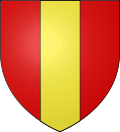 Les armes de Senlis se blasonnent ainsi : De gueules au pal d'or.Devise : IGNE ET SANGUINE MEO VICTORIAM GENUI (J’ai obtenu la victoire par le feu et par mon sang)64Cœurs du monde (1918) de D.W. GriffithCes dames aux chapeaux verts (1929) d'André BerthomieuLe Dialogue des carmélites (1960) de Philippe AgostiniCartouche (1962) de Philippe de BrocaLes amitiés particulières (1964) de Jean DelannoyLe Caïd de Champignol (1965) de Jean BastiaAngélique et le Roy (1966) de Bernard BorderieLe Roi de cœur (1966) de Philippe de BrocaL'Arbre de Noël (1969) de Terence YoungLa Voie lactée (1969) de Luis BuñuelPeau d'âne (1970) de Jacques DemyRaphaël ou le Débauché (1971) de Michel DevilleLes Malheurs d'Alfred (1972) de Pierre RichardR.A.S. (1973) d'Yves BoissetLa Gifle (1974) de Claude PinoteauFolle à tuer (1975) d'Yves BoissetL'Incorrigible (1975) de Philippe de BrocaUn sac de billes (1975) de Jacques DoillonVous n'aurez pas l'Alsace et la Lorraine (1977) de ColucheLady Oscar (1978) de Jacques DemyMolière (1978) d'Ariane MnouchkineL'Avare (1979) de Jean Girault et Louis de FunèsAntonieta (1982) de Carlos SauraLa Nuit de Varennes (1982) d'Ettore ScolaDanton (1982) d'Andrzej WajdaBernadette (1987) de Jean DelannoyJane B. par Agnès V. (1987) d'Agnès VardaLa Petite Voleuse (1988) par Claude MillerLa Folle journée ou Le Mariage de Figaro (1989) de Roger CoggioTrois années (1990) de Fabrice CazeneuveLe Mari de la coiffeuse (1990) de Patrice LeconteLa Reine Margot (1994) de Patrice ChéreauLe Nouveau Monde (1995) d'Alain CorneauSoleil (1997) de Roger HaninLe Divorce (2003) de James IvorySéraphine de Martin Provost (2008)